Your Start to “CHARTING A NEW COURSE, FREE FROM ADDICTION.”DUE TO COVID-19, SOME GROUP/MEETING LOCATIONS MAY BE ADJUSTED BASED ON GROUP SIZE. SEE THE FRONT DESK FOR MORE DETAILS. Residential Program Schedule     FEMALES                                         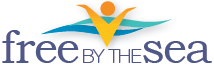  Residential Program Schedule     FEMALES                                          Residential Program Schedule     FEMALES                                          Residential Program Schedule     FEMALES                                          Residential Program Schedule     FEMALES                                          Residential Program Schedule     FEMALES                                          Residential Program Schedule     FEMALES                                         SUNDAYMONDAYTUESDAYWEDNESDAYTHURSDAYFRIDAYSATURDAY M O R N I N GWake Up7:00amWake Up7:00amWake Up7:00amWake Up7:00amWake Up7:00amWake Up7:00amWake Up7:00am M O R N I N GDaily Reflections/ GoalsPeer LedRoom 208 7:30am (Optional)Daily Reflections / GoalsPeer LedRoom 2087:15-7:30amDaily Reflections / GoalsPeer LedRoom 2087:15-7:30amDaily Reflections / GoalsPeer LedRoom 2087:15-7:30amDaily Reflections / GoalsPeer LedRoom 2087:15-7:30amDaily Reflections / GoalsPeer LedRoom 2087:15-7:30amDaily Reflections / GoalsPeer LedRoom 208 7:15-7:30am (Optional) M O R N I N GBreakfast      Meds8:00am       8:00 amBreakfast    Meds8:00am       8:00amBreakfast    Meds8:00am     8:00amBreakfast       Meds8:00am           8:00amBreakfast     Meds8:00am        8:00amBreakfast     Meds8:00am        8:00amBreakfast        Meds8:30 am           8:00am M O R N I N GOnline ChurchVista9:30-10:30am(Optional)Adult Children of AlcoholicsMed Room9:00-10:00am(Optional)CBTCallieVista9:00-10:00amWellbrietyJanMed Room9:00-10:00amDBT/Mindfulness KaylaVista9:00-10:00amGrief GroupJanMed Room9:00-10:00amMental HealthSusanVista9:00-10:00amIn-house meetingPeer LedRoom 2089:30-10:30am M O R N I N GStep WorkRonnieVista10:30-11:30amOrientation/Room CleaningSusanMed Room10:30-11:30amArt TherapySabrinaVista10:30-11:30amSpiritualityRonnieVista10:30-11:30amTED TalkAliahVista10:30-11:30amHealth & WellnessSabrinaVista10:30-11:30amSelf-Care/ room Cleaning11:00-12:00pm A F T E R N O O N Lunch          Meds11:30am      12:00pmLunch          Meds11:30am    12:00pmLunch        Meds11:30am   12:00pmLunch         Meds11:30am     12:00pmLunch         Meds11:30am    12:00pmLunch       Meds11:30am   12:00pmLunch          Meds11:30am     12:00pm A F T E R N O O N Wellness ActivityRonnieVista1:30-2:30pmProcess GroupsPrimary CounselorRoom 1091:00-3:00pmRecreational Activity(to be announced)1:00-4:30PM Process GroupsPrimary CounselorRoom 1091:00-3:00pmProcess GroupsPrimary CounselorRoom 1091:00-3:00pmProcess GroupsPrimary CounselorRoom 1091:00-3:00pmRelapse PreventionRonnieVista1:00-2:00pm A F T E R N O O N SUD EducationRonnieVista3:00-4:00pmSeeking SafetyKenVista3:30-4:30pmRecreational Activity(to be announced)1:00-4:30PM CBTCallieVista3:30-4:30pmAnger ManagementAliahVista3:30-4:30pmRelapse PreventionRonnieVista3:30-4:30pmPhysical ActivityPeer LedVista2:30-3:30pm E V E N I N G  Dinner           Meds5:00pm          4:30pmDinner           Meds5:00pm           4:30PmDinner          Meds5:00pm         4:30PmDinner             Meds5:00pm           4:30PmDinner         Meds5:00pm         4:30PmDinner           Meds5:00pm           4:30PmDinner           Meds5:00pm           4:30Pm E V E N I N G Women’s In-house MeetingPeer LedMed Room6:00pmZoom AA MeetingMed Room7:30pmStep work/HomeworkRoom 2085:00-7:00pmRed Road MeetingPeer LedVista6:30-7:30pmORCelebrate RecoveryDebbieRoom 2086:30-7:30pmDual Diagnosis MeetingPeer LedVista7:00-8:00PMORYogaSabrinaVista7:00-8:00pmZoom AA MeetingMed Room7:30pmSpeaker MeetingAnonymousVista6:30pm E V E N I N G Self-Care7:30-9:00pmStep work/HomeworkRoom 2088:00-9:00pmTwelve Step RecoveryJeffVista7:00-8:00pmStep work/HomeworkRoom 2088:00-9:00pmStep work/HomeworkRoom 2088:00-9:00pmStep work/HomeworkRoom 2088:00-9:00pmRecreational Movie or gamesRoom 2087:30pm E V E N I N G Meds8:30-10:00 pmMeds8:30-10:00 pmMeds8:30-10:00 pmMeds8:30-10:00 pmMeds8:30-10:00 pmMeds8:30-10:00 pmMeds8:30-10:00 pm E V E N I N G Quiet TimeIn Room10:00pmQuiet TimeIn Room10:00pmQuiet TimeIn Room10:00pmQuiet timeIn Room10:00pmQuiet timeIn Room10:00pmQuiet time                  In Room10:00pmQuiet timeIn Room10:00pm E V E N I N G Lights Out11:00pmLights Out11:00pmLights Out11:00pmLights Out11:00pmLights Out11:00pmLights Out11:00pmLights Out11:00pm